#MyTransphormationStartsToday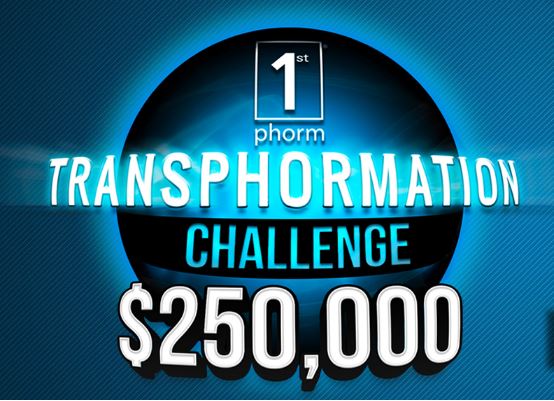 Hello, Dustin Holston!Day __Your Joining Date: January 15th, 2017